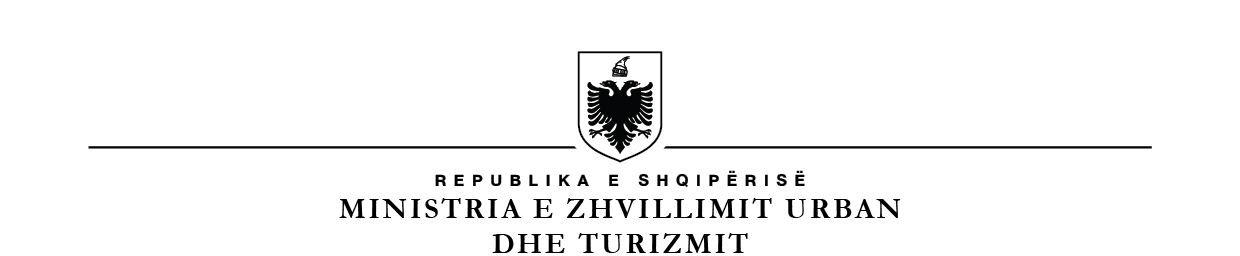 MINISTRIA E ARSIMIT DHE SPORTITDREJTORIA E PËRGJITHSHME E ARSIMIT PARAUNIVERSITARNr._____ prot. 							      Tiranë, më ___.___.2023LISTË VERIFIKIMipËrUdhëzimin nr. 25, datë 25.07.2018, “Për ngritjen dhe funksionimin e bordit të institucionit arsimor”Subjekti:_____________________________________ Nr. NIPT ______________________Adresa: ______________________________________________________________________Administratori: _______________________________________________________________Drejtori i shkollës: ____________________________________________________________Tel/Cel: _________________________ Fax: ________________ E-mail: _________________Lloji Aktivitetit: __(Kopsht/AB/AML)_____________________________________________Arsyeja e inspektimit: Inspektim i Programuar           Ri-Inspektim                  Inspektim i Posaçëm  Në zbatim të ligjit/ve nr. ________, datë _______ “Për _______” , VKM/ve nr. __________, datë ____________ “Për _____________”. GRUPI I INSPEKTIMIT 				DREJTORI I SHKOLLWS1.2.Nr.Baza LigjorePyetjeVlerësimiVlerësimiVlerësimiKomenteNr.Baza LigjorePyetjePoJoNuk aplikohetKomente1Pika 1, kreu I, Udhëzimi nr. 25, datë 25.07.2018A ka bordi i institucionit arsimor publik dhe privat (në vijim bordi), përbërje të tij përfaqësues nga nxënësit, prindërit, mësuesit, si dhe përfaqësues të komunitetit, të njësisë arsimore vendore dhe të njësisë së vetëqeverisjes vendore?2Pika 2, kreu I, Udhëzimi nr. 25, datë 25.07.2018A ka siguruar bordi që shërbimi arsimor të kryhet sipas politikave arsimore kombëtare e lokale dhe interesave të komunitetit, nëpërmjet njohjes së problemeve, zgjidhjes ose adresimit për zgjidhjen e tyre?3Pika 2, kreu I, Udhëzimi nr. 25, datë 25.07.2018A ka kontribuar bordi për mbarëvajtjen e IA-së, në përputhje me aktet ligjore në fuqi?4Pika 3, kreu I, Udhëzimi nr. 25, datë 25.07.2018A ka bashkëpunuar bordi, për realizmin e misionit të tij, me partnerë brenda dhe jashtë institucionit arsimor, njësinë e vetëqeverisjes vendore dhe me njësinë arsimore vendore?5Pika 1, kreu II, Udhëzimi nr. 25, datë 25.07.2018A e ka ngritur bordin përfaqësuesi i njësisë arsimore vendore?6Pika 2, kreu II, Udhëzimi nr. 25, datë 25.07.2018A e ka siguruar nga njësitë e vetëqeverisjes vendore, titullari i njësisë arsimore vendore, listën e përfaqësuesve të tyre në bordet e institucioneve arsimore përkatëse?7Pika 3, kreu II, Udhëzimi nr. 25, datë 25.07.2018A i ka drejtuar përfaqësuesi i njësisë arsimore vendore mbledhjet e këshillit të mësuesve për zgjedhjen e mësuesit në bord dhe a ka organizuar përfshirjen në bord të pjesëtarëve të tjerë nga komuniteti?8Pika 1, kreu III, Udhëzimi nr. 25, datë 25.07.2018A e ka bordi kryetarin dhe sekretarin e tij?9Pika 2, kreu III, Udhëzimi nr. 25, datë 25.07.2018A përbëhet bordi nga:përfaqësues të prindërve të nxënësve;përfaqësues të mësuesve;përfaqësues të njësisë së vetëqeverisjes vendore përkatëse;nxënës;përfaqësues të komunitetit/komuniteteve (me ndikim në jetën komunitare, përfaqësues nga bota e biznesit, përfaqësues të OJF-ve, të interesuar për mbarëvajtjen e institucionit, por që nuk janë prindër)?10Pika 3, kreu III, Udhëzimi nr. 25, datë 25.07.2018A është ngritur bordi duke i kushtuar kujdes të veçantë:përfaqësimit gjinor;pakicave kombëtare;grupeve të tjera të veçanta?11Pika 4, kreu III, Udhëzimi nr. 25, datë 25.07.2018A bën pjesë në bord drejtori i institucionit arsimor?12Pika 5, kreu III, Udhëzimi nr. 25, datë 25.07.2018A përbëhet bordi nga 7 vetë, përkatësisht: 1 mësues, 2 prindër, 2 nxënës, 1 pjesëtar tjetër i komunitetit dhe 1 përfaqësues i njësisë së vetëqeverisjes vendore përkatëse?13Pika 5, kreu III, Udhëzimi nr. 25, datë 25.07.2018A përbëhet bordi kur nuk ka nxënës, nga: 1 mësues, 3 prindër, 2 pjesëtarë të tjerë të komunitetit dhe 1 përfaqësues i njësisë së vetëqeverisjes vendore përkatëse?14Pika 6, kreu III, Udhëzimi nr. 25, datë 25.07.2018A ka bordi si anëtarë:prindër të zgjedhur me shumicë votash të fshehta nga këshilli i prindërve;mësues të zgjedhur me shumicë votash të fshehta nga këshilli i mësuesve;nxënës të zgjedhur me shumicë votash të fshehta nga qeveria e nxënësve;pjesëtarë të komunitetit të përfshirë në bord me nismën e tyre dhe të përzgjedhur me votim të fshehtë nga anëtarët e tjerë të bordit?15Pika 6, kreu III, Udhëzimi nr. 25, datë 25.07.2018A shoqërohet mandati i përfaqësuesve të prindërve, nxënësve dhe mësuesve me kopje të procesverbalit të organit që i ka përzgjedhur?16Pika 7, kreu III, Udhëzimi nr. 25, datë 25.07.2018A është caktuar përfaqësuesi në bord i njësisë së vetëqeverisjes vendore, nga këshilli i saj?17Pika 8, kreu III, Udhëzimi nr. 25, datë 25.07.2018A ka marrë pjesë përfaqësuesi i ZVAP-it ose i deleguari nga ky institucion, në mbledhjen e konstituimit të bordit, pa të drejtë vote?18Pika 9, kreu III, Udhëzimi nr. 25, datë 25.07.2018A kanë lidhje familjare kryetari dhe anëtarët e bordit me drejtorin e IA-së (bashkëshort/bashkëshorte, prind, vëlla/motër, fëmijë në moshë madhore, prindër të bashkëshortit/bashkëshortes)?19Pika 9, kreu III, Udhëzimi nr. 25, datë 25.07.2018A kanë precedentë penalë kryetari dhe anëtarët e bordit?20Gërma a, pika 1, kreu IV, Udhëzimi nr. 25, datë 25.07.2018A i ka kërkuar bordi drejtorit të IA-së t’i raportojë për kushtet e të nxënit, për arritjet e nxënësve dhe për aspekte të zbatimit të legjislacionit në institucion?21Gërma b, pika 1, kreu IV, Udhëzimi nr. 25, datë 25.07.2018A i ka ftuar bordi për t’u kërkuar mendim nëndrejtorët, mësuesit, kryetarin e këshillit të prindërve, kryetarin e qeverisë së nxënësve, ekspertë të arsimit dhe përfaqësues të OJF-ve?22Gërma c, pika 1, kreu IV, Udhëzimi nr. 25, datë 25.07.2018A u është drejtuar bordi me shkrim ose a ka takuar përfaqësues të njësisë arsimore vendore dhe të njësisë së vetëqeverisjes vendore, për përmirësimin e kushteve të të nxënit në institucion?23Gërma d, pika 1, kreu IV, Udhëzimi nr. 25, datë 25.07.2018A ka komunikuar bordi, në raste të veçanta, drejtpërdrejt me organet e njësisë së vetëqeverisjes vendore, në lidhje me aspekte problematike të zhvillimit veprimtarisë së IA-së?24Gërma e, pika 1, kreu IV, Udhëzimi nr. 25, datë 25.07.2018A ka ndërtuar dhe a ka forcuar bordi një partneritet veprues “institucion arsimor-prindër-komunitet” për të përmirësuar mjedisin në shkollë?25Gërma f, pika 1, kreu IV, Udhëzimi nr. 25, datë 25.07.2018A ka nxitur bordi ofrimin e shërbimeve dhe mbështetje për familjet në nevojë?26Gërma g, pika 1, kreu IV, Udhëzimi nr. 25, datë 25.07.2018A ka rritur bordi aftësitë e prindërve dhe rolin ndikues të tyre në edukimin e fëmijëve?27Gërma a, pika 1, kreu V, Udhëzimi nr. 25, datë 25.07.2018A ka miratuar bordi planin afatmesëm dhe vjetor të institucionit?28Gërma b, pika 1, kreu V, Udhëzimi nr. 25, datë 25.07.2018A ka miratuar bordi planin e shpenzimeve të institucionit arsimor për fondet, të cilat sigurohen nga institucioni?29Gërma c, pika 1, kreu V, Udhëzimi nr. 25, datë 25.07.2018A ka miratuar bordi kurrikulën e hartuar nga institucioni arsimor?30Gërma d, pika 1, kreu V, Udhëzimi nr. 25, datë 25.07.2018A ka marrë pjesë bordi në procedurat e emërimit dhe largimit të drejtorit të institucionit arsimor dhe të mësuesit?31Gërma e, pika 1, kreu V, Udhëzimi nr. 25, datë 25.07.2018A ka shqyrtuar bordi rregulloren e brendshme të institucionit?32Gërma f, pika 1, kreu V, Udhëzimi nr. 25, datë 25.07.2018A ka miratuar bordi hapjen dhe mbylljen e shërbimeve të institucionit për të tretët?33Gërma g, pika 1, kreu V, Udhëzimi nr. 25, datë 25.07.2018A ka shqyrtuar bordi raportin vjetor financiar të institucionit?34Gërma h, pika 1, kreu V, Udhëzimi nr. 25, datë 25.07.2018A ka ndjekur bordi përmbushjen e objektivave të planit vjetor të institucionit?35Gërma i, pika 1, kreu V, Udhëzimi nr. 25, datë 25.07.2018A ka përfaqësuar bordi shqetësimet e qytetarëve dhe të prindërve te drejtuesit dhe/ose administratorët e institucioneve arsimore për të përmbushur nevojat e nxënësve/fëmijëve?36Gërma j, pika 1, kreu V, Udhëzimi nr. 25, datë 25.07.2018A ka përfaqësuar bordi shqetësimet e institucionit arsimor të qytetarët, te tatimpaguesit dhe te prindërit në komunitet?37Gërma k, pika 1, kreu V, Udhëzimi nr. 25, datë 25.07.2018A ka nxitur bordi dhe a e ka mbështetur zbatimin e nismave gjithëpërfshirëse në dobi të nxënësve/fëmijëve dhe të komunitetit?38Gërma l, pika 1, kreu V, Udhëzimi nr. 25, datë 25.07.2018A e ka monitoruar dhe a e ka vlerësuar bordi institucionin arsimor, në mënyrë që bordi të mund të marrë vendime në vazhdim?39Gërma m, pika 1, kreu V, Udhëzimi nr. 25, datë 25.07.2018A ka propozuar bordi dhe a ka sjellë në vëmendje të drejtorisë së institucionit arsimor, të njësisë arsimore vendore dhe të njësisë së vetëqeverisjes vendore, çështje që kanë të bëjnë me nevoja të identifikuara nga prindër, nxënës, mësues apo aktorë të tjerë të komunitetit?40Pika 2, kreu V, Udhëzimi nr. 25, datë 25.07.2018A është përpjekur bordi që të sigurojë kontribute të ligjshme vendase ose të huaja, për mbarëvajtjen e institucionit?41Pika 3, kreu V, Udhëzimi nr. 25, datë 25.07.2018A ka realizuar bordi në tetor dhe në mars dy takime të përbashkëta me këshillin e prindërve të institucionit për veprimtarinë e tij?42Pika 4, kreu V, Udhëzimi nr. 25, datë 25.07.2018A u ka dërguar bordi raportin e hartuar në fund të vitit shkollor:këshillit të prindërve;qeverisë së nxënësve;njësisë arsimore vendore;njësisë së vetëqeverisjes vendore?43Pika 1, kreu VI, Udhëzimi nr. 25, datë 25.07.2018A është zgjedhur bordi një herë në tre vjet dhe përsëritja e mandatit nuk ka qenë e kushtëzuar?44Pika 1, kreu VI, Udhëzimi nr. 25, datë 25.07.2018A është bërë mandati i përfaqësuesit të njësisë së vetëqeverisjes vendore njëherë në katër vjet me të drejtë rizgjedhjeje?45Pika 2, kreu VI, Udhëzimi nr. 25, datë 25.07.2018A është mbledhur bordi jo më pak se tri herë në vit?46Pika 2, kreu VI, Udhëzimi nr. 25, datë 25.07.2018A ka zhvilluar bordi mbledhje të tjera me nismën e kryetarit ose të shumicës së thjeshtë të anëtarëve të tij?47Pika 3, kreu VI, Udhëzimi nr. 25, datë 25.07.2018A është zhvilluar mbledhja e bordit, me përjashtim të mbledhjes së parë të krijimit të tij, e cila kërkon detyrimisht pjesëmarrjen e 3/5 të anëtarëve të tij, kur kanë marrë pjesë më shumë se gjysma e anëtarëve të bordit?48Pika 4, kreu VI, Udhëzimi nr. 25, datë 25.07.2018A ka marrë bordi vendimet me shumicë të thjeshtë votash, të cilat janë nënshkruar nga kryetari dhe sekretari i tij?49Pika 5, kreu VI, Udhëzimi nr. 25, datë 25.07.2018A është larguar nga bordi, kryetari ose anëtari i bordit kur gjatë dy viteve të njëpasnjëshme, ka munguar në të paktën gjysmën e mbledhjeve të tij? 50Pika 5, kreu VI, Udhëzimi nr. 25, datë 25.07.2018A ka njoftuar sekretari i bordit me shkrim institucionin/organin përkatës, për largimin e përfaqësuesit të tij nga bordi?51Pika 5, kreu VI, Udhëzimi nr. 25, datë 25.07.2018A është kryer zëvendësimi i përfaqësuesit nga të njëjtat organe/institucione brenda 30 ditëve nga marrja e njoftimit, sipas procedurave të përshkruara në këtë udhëzim?52Pika 1, kreu VII, Udhëzimi nr. 25, datë 25.07.2018A drejtohet bordi (si rregull) nga një prind, i cili është kryetari i bordit?53Pika 2, kreu VII, Udhëzimi nr. 25, datë 25.07.2018A është kryetari i bordit mësues?54Gërma a, pika 3, kreu VII, Udhëzimi nr. 25, datë 25.07.2018A është zgjedhur kryetari i bordit në mbledhjen e parë të bordit me shumicën e thjeshtë të votave të fshehta?55Gërma b, pika 3, kreu VII, Udhëzimi nr. 25, datë 25.07.2018A e ka drejtuar kryetari i bordit veprimtarinë e bordit? 56Gërma c, pika 3, kreu VII, Udhëzimi nr. 25, datë 25.07.2018A e ka drejtuar kryetari i bordit ndarjen e detyrave ndërmjet anëtarëve të bordit?57Gërma d, pika 3, kreu VII, Udhëzimi nr. 25, datë 25.07.2018A e ka drejtuar kryetari i bordit  hartimin dhe zbatimin e planit vjetor të bordit?58Pika 4, kreu VII, Udhëzimi nr. 25, datë 25.07.2018A është shkarkuar kryetari i bordit me shumicë të thjeshtë të votave të fshehta të anëtarëve të bordit, për moskryerje të detyrave të tij?59Pika 1, kreu VIII, Udhëzimi nr. 25, datë 25.07.2018A ka bordi si sekretar, mësuesin, anëtar të tij?60Gërma a, pika 2, kreu VIII, Udhëzimi nr. 25, datë 25.07.2018A ka përgatitur sekretari i bordit materialet që shpërndahen në mbledhjen e bordit?61Gërma b, pika 2, kreu VIII, Udhëzimi nr. 25, datë 25.07.2018A i ka mbajtur sekretari i bordit shënimet e mbledhjeve të bordit?62Gërma c, pika 2, kreu VIII, Udhëzimi nr. 25, datë 25.07.2018A i ka lajmëruar sekretari i bordit anëtarët e bordit dhe të ftuarit për mbledhjen e radhës?63Gërma d, pika 2, kreu VIII, Udhëzimi nr. 25, datë 25.07.2018A e ka mbajtur sekretari i bordit arkivin e bordit në një mjedis të institucionit?64Pika 3, kreu VIII, Udhëzimi nr. 25, datë 25.07.2018A e ka përcjellë sekretari i bordit informacionin te njësia arsimore vendore, për minutat e mbledhjes, jo më vonë se 3 ditë mbas mbledhjes së bordit?65Gërma a, pika 1, kreu IX, Udhëzimi nr. 25, datë 25.07.2018A ka promovuar drejtori i institucionit politikat për zhvillimin e standardeve profesionale në aspektet e sigurisë dhe shëndetit, gjatë realizimit të procesit mësimor dhe jashtë tij në veprimtarinë komunitare?66Gërma b, pika 1, kreu IX, Udhëzimi nr. 25, datë 25.07.2018A i ka dorëzuar drejtori i institucionit kryetarit të bordit kopje të urdhrave, udhëzimeve dhe rregulloreve të ministrisë përgjegjëse për arsimin dhe të institucionit arsimor vendor përgjegjës për arsimin parauniversitar, që i përkasin veprimtarisë së institucionit?67Gërma c, pika 1, kreu IX, Udhëzimi nr. 25, datë 25.07.2018A i ka raportuar drejtori i institucionit bordit për çështje të mbarëvajtjes së shkollës, për të cilat kryetari i bordit i ka paraqitur kërkesë me shkrim?68Gërma d, pika 1, kreu IX, Udhëzimi nr. 25, datë 25.07.2018A i ka dorëzuar drejtori i institucionit kryetarit të bordit një kopje të raportit të inspektimit, rezultatet e nxënësve në provimet kombëtare dhe çdo studim që krahason institucionin me institucionet e tjera arsimore?69Gërma e, pika 1, kreu IX, Udhëzimi nr. 25, datë 25.07.2018A i ka siguruar drejtori i institucionit bordit një mjedis për zhvillimin e takimeve dhe për arkivin e tij?